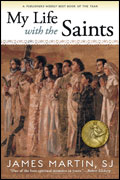 “My Life with the Saints” by James Martin, SJAll my life I’ve had a friendly relationship with many saints, so I was taken aback a couple of                                            months ago when a niece sent me a copy of this book.  Did she think I needed an introduction to                                   these heavenly inhabitants?  I’ve known them all my life!  Once I started reading, however, I knew                                   this would be a new experience.Father Martin with his particular brand of wit and humor, shares with the reader his experiences as he encountered each one, weaving them into a spiritual memoir.  He tells of his growing friendship with these holy persons.  You will be delighted to meet in the most casual manner a variety of human beings – some had visions, some were sinners, some founded religious congregations but all loved God and spent a lifetime trying to follow His Will.The author’s spiritual life, enriched by a growing friendship with a diversity of saints, found himself searching for a way of life that would bring him the fulfillment which the saints enjoyed.  His search brought him from a life in the world of finance to the Society of Jesus and a satisfying life as a Jesuit.     If you are searching to know God’s Will in regard to your own life, you will enjoy this story.  The author takes us through 400 pages of saintly lives and shows us how down-to-earth they were as they traveled their own singular pathway to holiness.  It may bring to mind the question, “Is God calling me to a life like that?”   Loyola Press, ChicagoWWW.LOYOLABOOKS.ORG